م/ تعهدخاص بعدم وجود بحوث مشتركة مع طلبة دراسات عليا (لم يتخرجو بعد ) تحية طيبة...اني التدريسي (                                  ) احد تدريسيي كلية.................../قسم ............. تقدمت بمعاملة الترقية العلمية من مرتبة ............ الى .................. اتعهد بان جميع الباحثين المشاركين معي في البحوث المقدمة للترقية هم ليسو من طلبة الدكتوراه او الماجستير.وبخلافه اتحمل  كافة التبعات القانونية والادارية المترتبة على ذلك و لا جله وقعت .ملاحظة : ينظم التعهد التالي ..في حالة وجود بحث او بحوث مشتركة مع طالب دكتوراة او ماجستير منشورة قبل التحاق الطالب بالدراسة وترفق الاوامر الادارية الخاصة بذلكم/ تعهدخاص بالبحوث المشتركة مع طلبة دراسات عليا  (لم يتخرجو بعد) منشورة قبل التحاق الطالب بالدراسةاني التدريسي (                                  ) احد تدريسيي كلية............./ قسم .................. تقدمت بمعاملة الترقية العلمية من مرتبة ............ الى .................. اتعهد بان جميع الباحثين المشاركين معي في البحوث المقدمة للترقية هم ليسو من طلبة الدكتوراة او الماجستير  عدا البحوث المبينة ادناه والمنشورة قبل تاريخ التحاق الطالب للدراسة وكما يلي:وبخلافه اتحمل  كافة التبعات القانونية والادارية المترتبة على ذلك و لا جله وقعت .المرفقاتالاوامر الجامعية او الادارية الخاصة بالتحاق الطالب للدراسة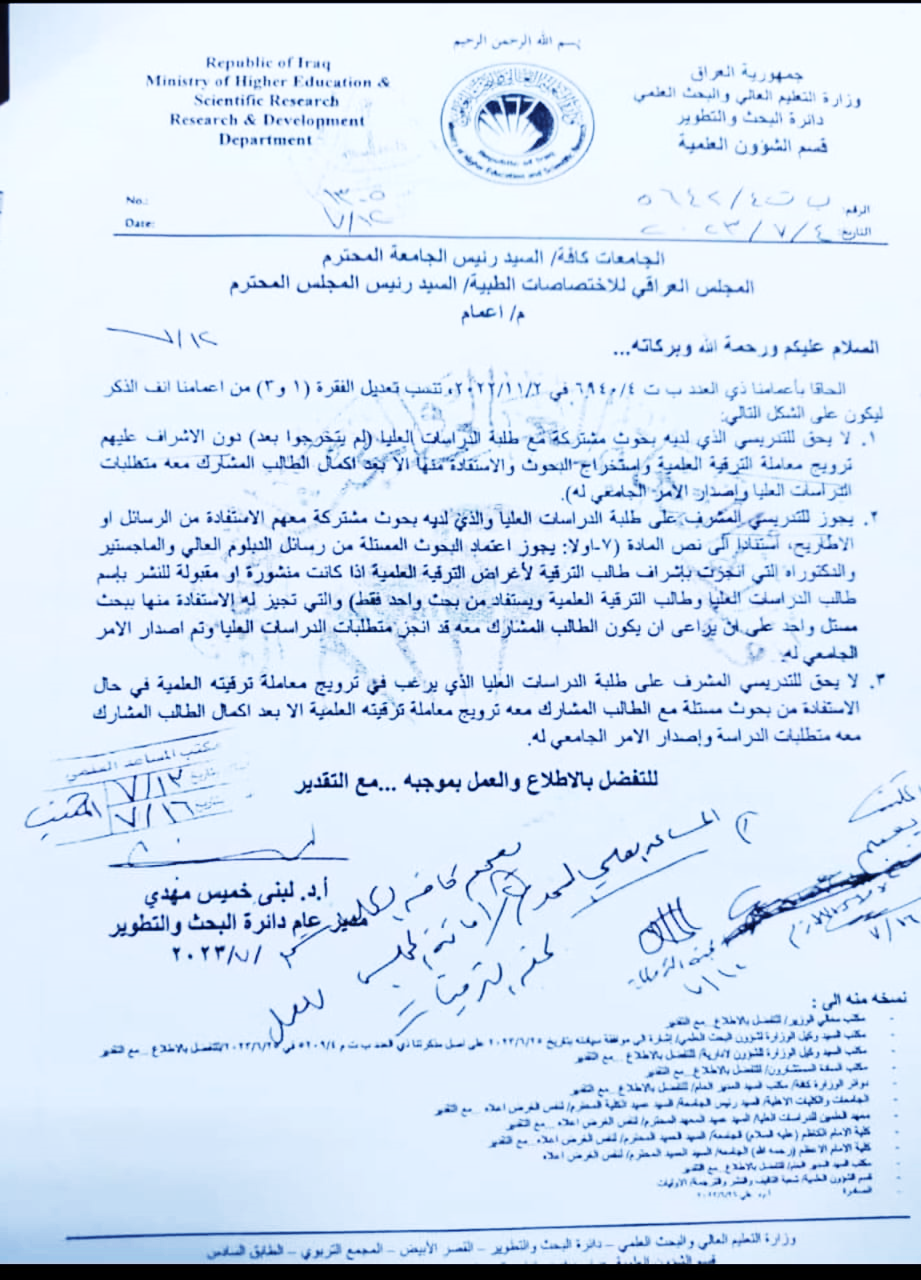 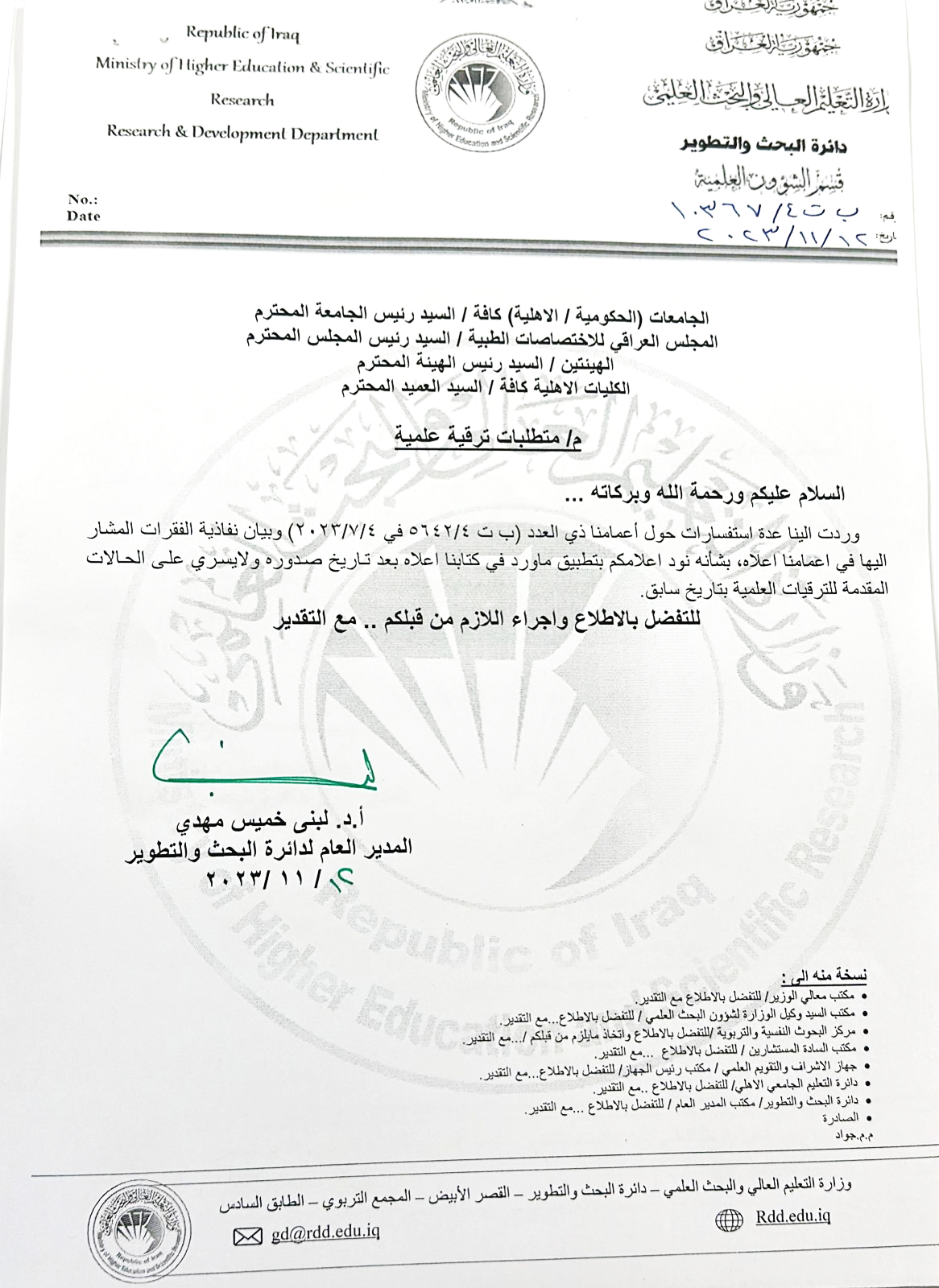 التوقيع:اسم التدريسي:القسم:التاريخ:   /    / المرتبة العلمية الحالية:المرتبة التي يروم الترقية اليها :التاريخ:تعنوان البحثتاريخ نشر البحثاسم الطالب او الطلبة المشاركينتاريخ التحاق الطالب للدراسةالتوقيع:اسم التدريسي:القسم:التاريخ:   /    / المرتبة العلمية الحالية:المرتبة التي يروم الترقية اليها :التاريخ: